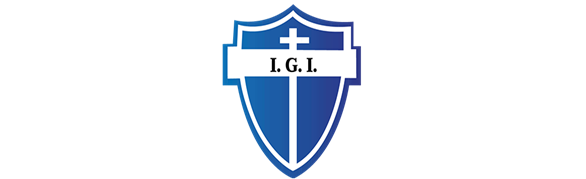 INSTITUTO GUADALUPE INSURGENTESFERNANDO LÓPEZ HERNÁNDEZ“5 GRADO “COMPUTACIÓNLUCY TORRES CARBAJAL25/10/2021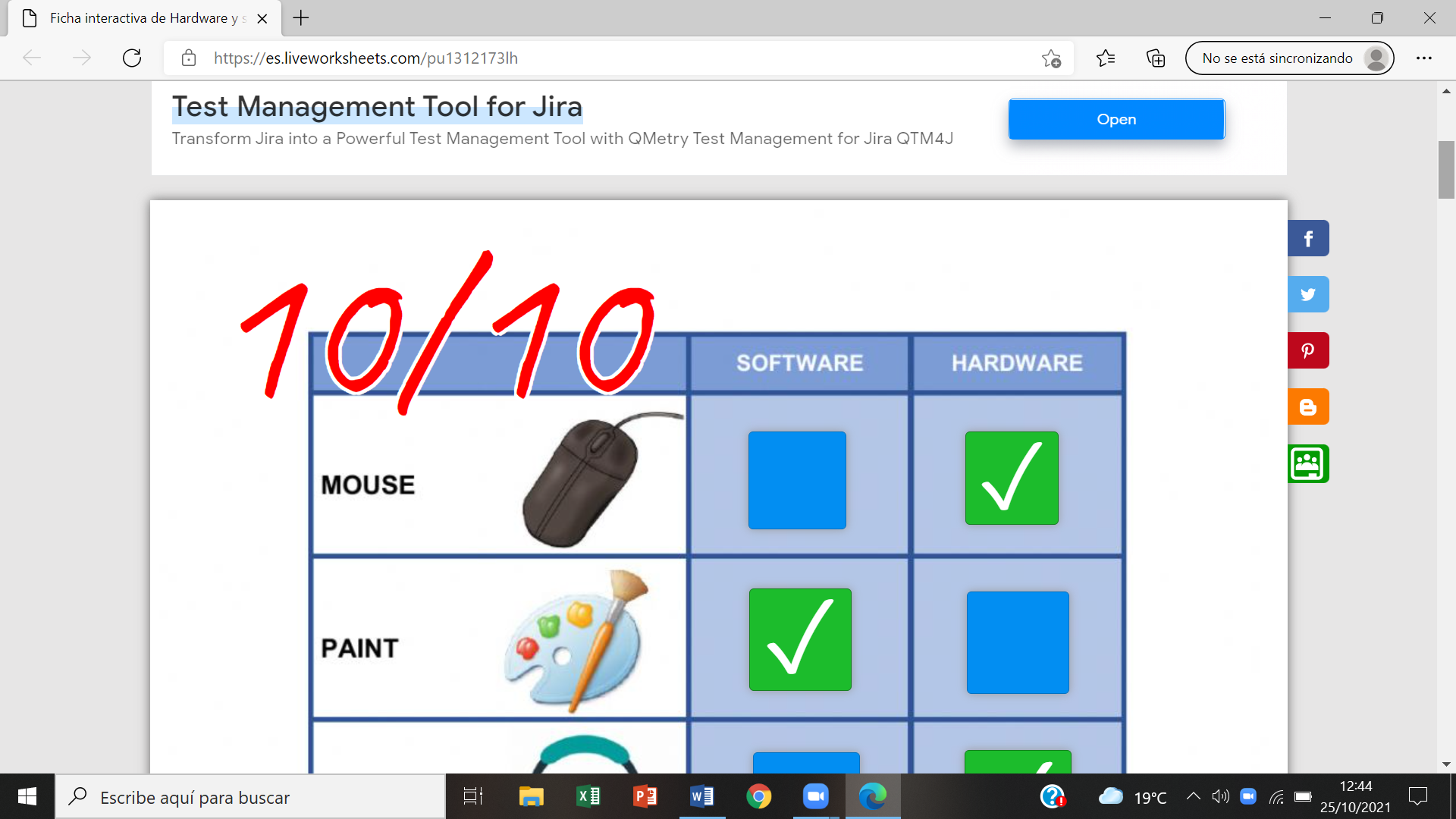 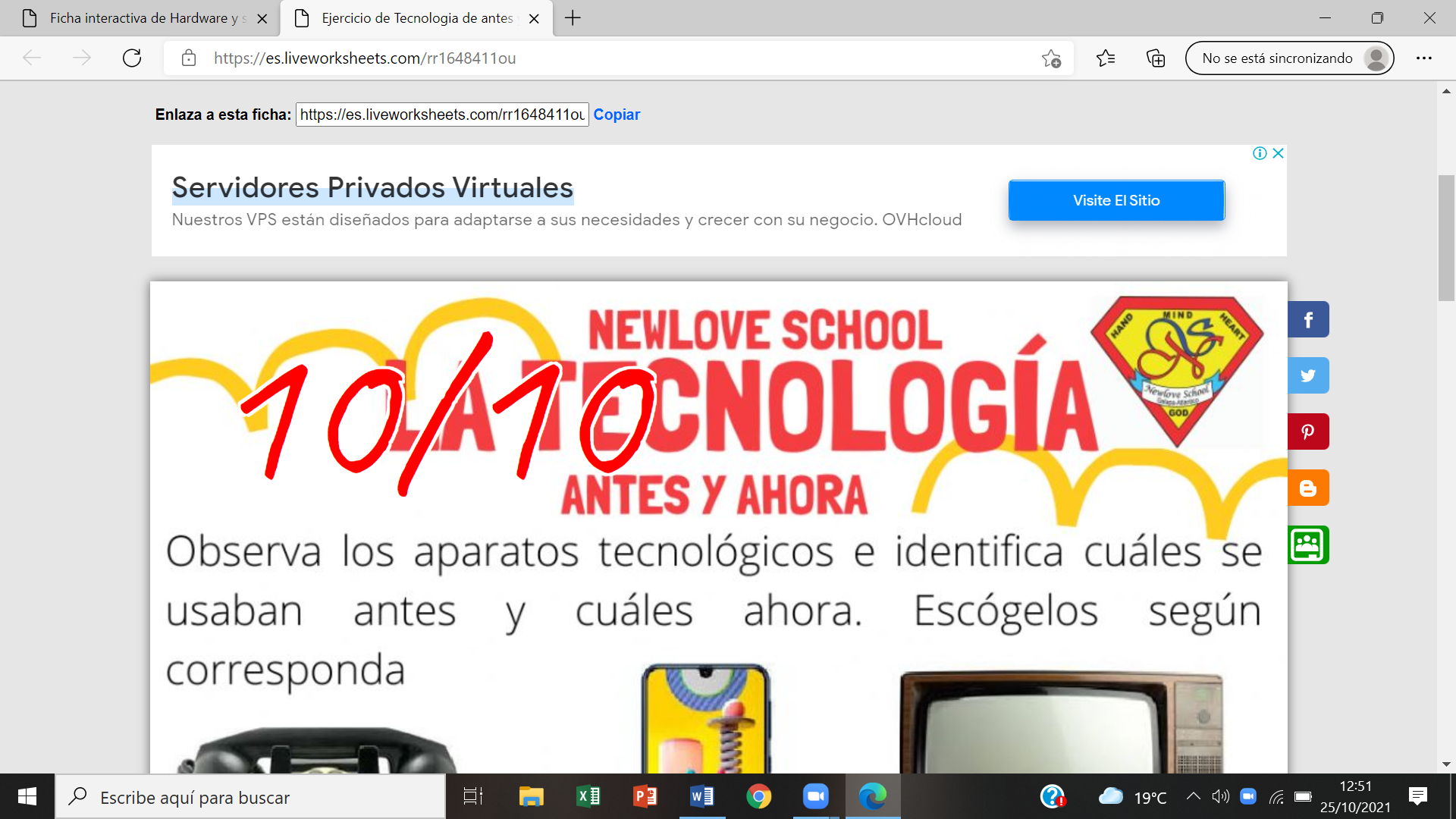 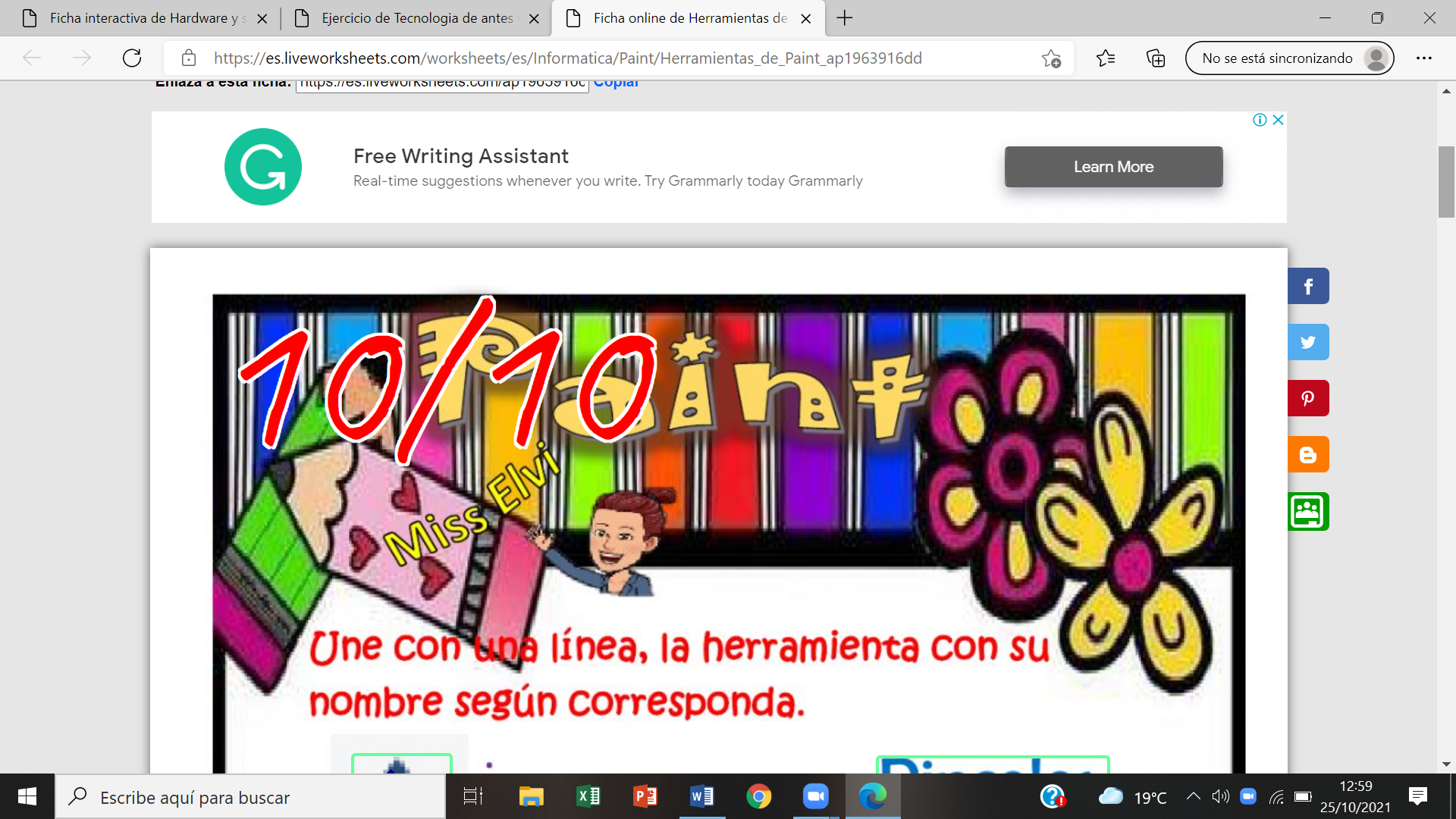 